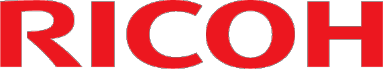 MASTER MAINTENANCE & SALE AGREEMENTNASPO ValuePointThis Master Maintenance & Sale Agreement (“Agreement”) sets forth the specific terms and conditions under which Ricoh USA, Inc. (“Ricoh”) agrees to sell the specific equipment, software, and/or hardware (“Products”) and/or provide the services (“Services”) identified on an Order (defined below). In order to obtain Products and/or Services from Ricoh hereunder, Customer will either: (i) execute an order form (in a form to be provided and executed by Ricoh) referencing this Agreement; or (ii) issue a purchase order to Ricoh (each, an “Order”). Either party may terminate this Agreement at any time upon prior written notice to the other. Termination of this Agreement shall not, however, alter or otherwise modify the rights or obligations of the parties with respect to any Order placed and accepted prior to such termination. Each Order is separately enforceable as a complete and independent binding agreement, independent of all other Orders, if any.Terms applicable to Service transactions only:Services. Each Order for Services must identify the specific Services to be performed, including, if applicable, the equipment to be serviced (the “Serviced Products”), the Term (defined in Section 3) of the Service engagement, the location at which Services shall be performed and the applicable Service Charges (defined in Section 4) for such Order. Ricoh will not be responsible to provide Services for Serviced Products in the event the Term and location(s) are not identified on the Order accepted by Ricoh, nor will the Customer be responsible for making payments to Ricoh in such case.For maintenance and repair Services, Ricoh will repair or replace in accordance with the terms and conditions of this Agreement and the NASPO ValuePoint Master Agreement, as well as the manufacturer’s specifications, any part of the Serviced Products that becomes unserviceable due to normal usage (other than consumable supplies). Replacement parts will be furnished on an exchange basis and will be new, reconditioned or used. All parts removed due to replacement will become the property of Ricoh.The maintenance and repair Services provided by Ricoh under an Order will not include the following: (i) repairs resulting from misuse (including without limitation improper voltage or the use of supplies that do not conform to the manufacturer’s specifications) or the failure to provide, or the failure of, adequate electrical power, air conditioning or humidity control; (ii) repairs made necessary by service performed by persons other than Ricoh representatives; (iii) unless covered under an extended hour service contract, service calls or work which Customer requests to be performed outside of Normal Business Hours (defined below) and Service calls or work which Customer requests to be performed on Ricoh Holidays (defined below); (iv) removable cassette, copy cabinet, exit trays, or any item not related to the mechanical or electrical operation of the Serviced Products; (v) consumable supplies such as paper, staples, clear toner and white toner, unless expressly provided for in the applicable Order; (vi) repairs, service calls and/or connectivity of attachments not purchased from Ricoh (vii) any software not included in the Serviced Products, system support or related connectivity issues related to the Customer network, unless specified in writing by Ricoh; (viii) electrical work external to the Serviced Products, including problems resulting from overloaded or improper circuits; (ix) installation or de-installation and/or movement of the Serviced Products from one location to another unless specified in writing by Ricoh; (x) repairs of damage or increase in service time caused by force majeure events; and (xi) reconditioning and similar major overhauls of Serviced Products.  Damage to Serviced Products or parts arising from causes beyond the control of Ricoh are not covered by this Agreement. Service Calls. Unless otherwise specified in an Order, service calls will be made during 8:00am – 5:00pm local service time, Monday through Friday (“Normal Business Hours”) at the installation address shown on the applicable Order. Service does not include coverage on Ricoh holidays, which include New Year’s Day, Memorial Day, 4th of July, Labor Day, Thanksgiving, the day after Thanksgiving and Christmas Day (collectively, “Ricoh Holidays”). Travel and labor-time for the service calls after Normal Business Hours, on weekends and on Ricoh Holidays, if and when available and only in the event and to the extent that Ricoh agrees to provide such non-standard coverage, will be charged at the Master Agreement rates in effect at the time the service call is made. While on-site at any Customer location, Ricoh personnel shall comply with Customer’s reasonable policies pertaining to access, security and use of Customer sites and systems, provided that such policies are provided to Ricoh in advance and in writing and do not conflict with the terms and conditions of this Agreement.Term; Early Termination. Each Order shall become effective on the date that Ricoh accepts the Order, and shall continue for the term identified in the Order. The duration of the initial term and any extension or renewal thereto are collectively referred to as the “Term.” Customer may terminate any Order under this Agreement for convenience prior to expiration of its Term so long as Customer is not then in default and provides Ricoh at least thirty (30) days prior written notice. Ricoh may terminate any Order under this Agreement for convenience prior to expiration of its Term so long as Ricoh is not then in default and provides Customer at least sixty (60) days prior written notice. Should Customer elect to terminate an Order for convenience that has a Term of at least thirty-six (36) months, Customer shall pay to Ricoh, an early termination fee in accordance with the terms and conditions of the Master Agreement.Service Charges. Service charges (“Service Charges”) will be set forth on an Order. Service Charges will not include any charges for repairs or Service that are otherwise covered by the applicable manufacturer’s limited warranty during the period covered by any such warranty. Customer acknowledges and agrees that: (i) alterations, attachments, specification changes, or use by Customer of sub-standard supplies that cause excessive service calls may require an increase in Service Charges; ( ii) the transfer of the Serviced Products from the location indicated on the applicable Order may result in an increase of Service Charges, per pricing in the NASPO ValuePoint Master Agreement, or the termination of the Order; and (iii) to the extent that Customer requests that Ricoh registers with a third-party vendor prequalification service and Ricoh agrees to register, Customer will be charged for Ricoh’s registration and any other related fees for registering with such service and this Agreement shall be the only terms and conditions to govern such registration and service. Unless otherwise specified in an Order, Service Charges are based on standard 8.5x11 images. Ricoh reserves the right to assess additional images charges for non-standard images, including 11x17 images. Customer acknowledges that pricing is based on the Master Agreement rates at the time of the Order.Use of Recommended Supplies; Meter Readings. It is not a condition of this Agreement that Customer use only Ricoh-provided supplies. If Customer uses other than manufacturer-recommended supplies, including paper, developer, toner, and fuser oil, and if such supplies are defective or not acceptable for use on the Serviced Products or cause abnormally frequent service calls or service problems, then Ricoh may, at its option, assess a surcharge or terminate the applicable Order with respect to such Serviced Products. If so terminated, Customer will be offered Service on a “per call” basis at Ricoh’s Master Agreement rates. If Ricoh determines that Customer has used more Ricoh-provided supplies than the manufacturer’s recommended specifications, then Customer will pay reasonable charges for those excess supplies and/or Ricoh may refuse Customer additional supply shipments.Customer is required to provide Ricoh actual and accurate meter readings in accordance with the billing schedule set forth on an Order. Ricoh may, at its discretion and dependent upon Serviced Product capabilities, collect remote meter readings and utilize equipment monitoring services using automatic meter reading solutions (“AMR”). This may allow for automated meter reading and submission, automatic placement of low toner alerts, automatic placement of service calls in the event of a critical Serviced Product failure and may enable firmware upgrades. The meter count and other information collected by AMR (“Data”) is sent via the internet to remote servers some of which may be located outside the U.S. AMR cannot and does not collect Customer document content. Ricoh uses reasonably available technology to maintain the security of the Data; however, Customer acknowledges that no one can guaranty security of information maintained on computers and on the internet. Ricoh retains full rights to the Data (but not Customer documents or information), which it or its authorized third parties may use to service the Serviced Products. Ricoh may also use the Data for its normal business purposes including product development and marketing research, however, the Data will not be provided to any non-Ricoh third party in a form that personally identifies the Customer. Ricoh may dispose of the Data at any time and without notice. AMR technology is the confidential and proprietary information of Ricoh and/or its licensors protected by copyright, trade secret and other laws and treaties. Ricoh retains full title, ownership and all intellectual property rights in and to AMR.If an actual and accurate meter reading is not supplied to Ricoh in accordance with the billing schedule set forth on an Order, Ricoh may calculate an estimated meter reading from previous meter readings and Customer agrees to pay Service Charges based on such calculated estimate. Appropriate adjustments will be made by Ricoh in a subsequent billing cycle following Customer providing actual and accurate meter readings. If Ricoh visits Customer location to obtain a meter reading, Ricoh may assess a fee according to the hourly service charge rate, per the Master Agreement.Connectivity and Professional Services. Customer may acquire connectivity, IT and professional services from Ricoh (“Professional Services”) by executing and delivering to Ricoh an Order setting forth the specific services to be provided. Ricoh shall provide the Professional Services at Customer’s location(s) or on a remote basis as set forth in the Order. Customer shall provide Ricoh with such access to its facilities, networks and systems as may be reasonably necessary for Ricoh to perform the Professional Services. Customer acknowledges that Ricoh’s performance of the Professional Services is dependent upon Customer’s timely and effective performance of its responsibilities as set forth in the Order. Estimated delivery and/or service schedules contained in any Order are non-binding estimates. Intellectual property rights, if any, arising from the Professional Services provided under any Order shall remain the property of Ricoh. Unless connectivity Services are specifically identified in the Order as part of the Services to be performed by Ricoh, Ricoh shall have no obligation to perform and no responsibility for the connection of any hardware or software to any Customer network or system.Customer Obligations. Customer agrees to provide a proper place for the use of the Serviced Products, including but not limited to, electric service, as specified by the manufacturer. Customer will provide adequate facilities (at no charge) for use by Ricoh representatives in connection with the Service of the Serviced Products hereunder within a reasonable distance of the Serviced Products. Customer agrees to provide such access to its facilities, networks and systems as may be reasonably necessary for Ricoh to perform its Services, including but not limited to “360 degree” service access to the Serviced Products. Customer will provide a key operator for the Serviced Products and will make operators available for instruction in use and care of the Serviced Products. Unless otherwise agreed upon by Ricoh in writing or designated in the applicable Order, all supplies for use with the Serviced Products will be provided by Customer and will be available “on site” for servicing. Customer agrees that (i) if Customer uses Ricoh provided supplies in equipment that is not being serviced by Ricoh, then customer must procure a separate inclusive service program from Ricoh or their Authorized Dealers, and (ii) any Serviced Products under one Ricoh Service Level may not utilize any supplies provided to other Serviced Products with a different Ricoh Service Level (i.e., no sharing of supplies across different Ricoh Service Levels).Insurance. Each party certifies that it maintains, through self-insurance or otherwise, reasonable amounts of general liability, auto and personal property insurance, and workers’ compensation insurance in the amount required by law, and that such insurance will remain in effect during the Term of an Order. Such insurance shall be primary and non-contributory. Limits provided may not be construed to limit liability. General liability insurance shall include the other party as an additional insured and contain no exclusions for cross liability between insureds. Upon request, each party agrees to deliver the other party evidence of such insurance coverage. Failure to maintain adequate insurance does not relieve liability under this Agreement.Terms applicable to Product sale transactions only:Order; Delivery and Acceptance. Each Order for Products must identify the Products, the Product delivery location and the applicable Product charges. Ricoh will not be obligated to sell or deliver Products where such information is not provided in the applicable Order, nor will the Customer be obligated to make payments to Ricoh. Customer agrees to confirm delivery of all Products covered by each Order by signing a delivery and acceptance certificate. Payment for accepted purchased Products will be due and payable in accordance with this Agreement and shall not be contingent on installation of software or performance of Professional Services. Except in the case of Default, as defined in the NASPO ValuePoint Master Agreement and the Colorado Participating Addendum with Ricoh, Orders shall not be cancelable by Customer following acceptance by Ricoh. Ricoh reserves the right to make Product deliveries in installments, with prior written approval from the Customer. All such installments shall be separately invoiced and paid for when due, without regard to subsequent deliveries. Delay in delivery of any installment shall not relieve Customer of its obligation to accept remaining installments and remit payments as invoiced by Ricoh. Ricoh reserves the right at any time to revoke any credit extended to Customer because of Customer’s failure to pay for any Products when due or for any other credit reason.Title; Risk of Loss. Unless otherwise agreed upon by both parties in writing, Products are deemed delivered and title passes, if the Product was purchased, to Customer upon delivery by Ricoh to Customer shipping point. Upon delivery in either case, Customer assumes all risk of theft, loss or damage to the Products, no matter how occasioned.Returns; Damaged Products.  No accepted Products may be returned without Ricoh’s prior written consent. Only consumable goods invoiced within sixty (60) days will be considered for return. On authorized returns, Customer agrees to pay a restocking charge equivalent to the lesser of ten percent (10%) of the purchase price or $200.00. Products returned without written authorization from Ricoh may not be accepted by Ricoh and is the sole responsibility of Customer. All nonsalable merchandise (that has been opened or partially used) will be deducted from any credit due to Customer. All claims for damaged Products or delay in delivery shall be deemed waived unless made in writing and delivered to Ricoh within five (5) days after receipt of Products.Terms applicable to all transactions:Warranty. Ricoh agrees to perform its Services in a professional manner, consistent with applicable industry standards. Ricoh will re-perform any Services not in compliance with this warranty and brought to Ricoh’s attention in writing within a reasonable time, but in no event more than thirty (30) days after such Services are performed. For any Products manufactured by Ricoh (“Ricoh Equipment”), Ricoh further warrants that, at the time of delivery and for a period of ninety (90) days thereafter the Ricoh Equipment will be in good working order and will be free from any defects in material and workmanship, and fit for the ordinary purposes they are intended to serve. The foregoing warranty shall not apply if (a) the Ricoh Equipment is installed, wired, modified, altered, or serviced by anyone other than Ricoh, (b) the Ricoh Equipment is installed, stored and utilized and/or maintained in a manner not consistent with Ricoh specifications, (c) a defective or improper non-Ricoh accessory or supply or part is attached to or inserted into the Ricoh Equipment by anyone other than Ricoh, or (d) the Ricoh Equipment is relocated to any place where Ricoh services are not available. CUSTOMER ACKNOWLEDGES THAT THE LIMITED WARRANTY CONTAINED HEREIN DOES NOT ASSURE UNINTERRUPTED OPERATION AND USE OF THE RICOH EQUIPMENT. In connection with any other Product sale, Ricoh shall transfer to Customer any Product warranties made by the applicable Product manufacturer, to the extent transferable and without recourse, and Ricoh makes no additional warranty or guaranty with respect to any such third-party Products. Physical or electronic copies of any applicable Product warranty will be delivered by Ricoh to Customer. Customer agrees to comply with any applicable license agreement or license terms relating to intangible property or associated services included in any Serviced Products or Products, such as software licenses and/or prepaid data base subscription rights (“Software License”), whether pursuant to written, click-through, shrink-wrap or other agreements for such purpose, with the licensor of the software (“Software Supplier”). Ricoh has no right, title or interest in any third-party software. Customer is solely responsible for entering into Software Licenses with the applicable Software Supplier and acknowledges that its rights and obligations with respect to such software as well as those of the Software Supplier are solely as set forth in such Software Licenses. EXCEPT AS EXPRESSLY SET FORTH IN THIS AGREEMENT, RICOH DISCLAIMS ALL WARRANTIES AND REPRESENTATIONS, EXPRESS OR IMPLIED, OF ANY NATURE WHATSOEVER, INCLUDING BUT NOT LIMITED TO, ANY IMPLIED WARRANTIES OF MERCHANTABILITY, FITNESS FOR USE, OR FITNESS FOR A PARTICULAR PURPOSE.Limitations. IN NO EVENT SHALL RICOH BE LIABLE TO THE CUSTOMER FOR CONSEQUENTIAL, INCIDENTAL, PUNITIVE OR INDIRECT DAMAGES, EVEN IF SUCH PARTY HAS BEEN ADVISED OF THE POSSIBILITY OF SUCH DAMAGES. EXCEPT FOR CUSTOMER’S PAYMENT OBLIGATIONS HEREIN AND ANY LIABILITY RESULTING FROM THE INDEMNIFICATION OBLIGATIONS SET FORTH IN SECTION 9 HEREIN, THE AMOUNT OF ANY DIRECT LIABILITY OF A PARTY TO THE OTHER OR ANY THIRD-PARTY, FOR ONE OR MORE CLAIMS ARISING FROM OR RELATING TO THIS AGREEMENT, SHALL NOT EXCEED, IN THE AGGREGATE, THE AMOUNT PAID TO RICOH FOR THE PERFORMANCE OF SERVICES UNDER THIS AGREEMENT DURING THE SIX-MONTH PERIOD PRECEDING THE DATE ON WHICH THE CLAIM AROSE. IN NO EVENT SHALL RICOH BE LIABLE TO CUSTOMER FOR ANY DAMAGES RESULTING FROM OR RELATED TO ANY FAILURE OF ANY SOFTWARE PROVIDED HEREUNDER, INCLUDING, BUT NOT LIMITED TO, LOSS OF DATA, OR DELAY OF DELIVERY OF SERVICES UNDER THIS AGREEMENT. RICOH ASSUMES NO OBLIGATION TO PROVIDE OR INSTALL ANY ANTI-VIRUS OR SIMILAR SOFTWARE AND THE SCOPE OF SERVICES CONTEMPLATED HEREBY DOES NOT INCLUDE ANY SUCH SERVICES. The minimum limits of required insurance SET FORTH UNDER SECTION 12 OF EXHIBIT a to the PARTICIPATING ADDENDUM will in no event limit the liability or indemnification obligations of RICOH under thIS AGREEMENT.  Neither the procurement nor the maintenance of any type of insurance by RICOH shall in any way be construed or be deemed to limit, discharge, waive, or release RICOH from any of the obligations and risks imposed upon it by this AGREEMENT or to be a limitation on the nature or extent of such obligations and risks.Payment; Taxes. Payment terms are net thirty (30) days. If invoices are unpaid and overdue for forty-five (45) days, Customer agrees to pay Ricoh a late charge of one percent (1.0%) per month on any unpaid amounts. Ricoh has no obligation to use Customer’s invoicing or billing portals, processes, methods or invoicing formats specific to Customer billing requirements. All remedies hereunder or at law are cumulative. Except to the extent of any applicable and validated exemption, Customer agrees to pay any applicable taxes that are levied on or payable as a result of the use, sale, possession or ownership of the Products and/or Services covered hereunder, other than income taxes of Ricoh.Default. In addition to any other rights or remedies which either party may have under this Agreement or at law or equity, either party shall have the right to cancel the applicable Services specified in an Order made pursuant to this Agreement immediately: (i) if the other party fails to pay any fees or charges or any other payments required under the Order when due and payable, and such failure continues for a period of ten (10) days after being notified in writing of such failure; or (ii) if the other party fails to perform or observe any other material covenant or condition of this Agreement as incorporated into the Order, and such failure or breach shall continue un-remedied for a period of thirty (30) days after such party is notified in writing of such failure or breach; or (iii) if the other party becomes insolvent, dissolves, or assigns its assets for the benefit of its creditors, or files or has filed against it any bankruptcy or reorganization proceeding. Failure to permit Ricoh to repair or replace the Serviced Products shall constitute a material breach of this Agreement and excuse Ricoh from any and all future performance hereunder. Except as expressly permitted by this Agreement, no refund or credit will be given for any early termination of this Agreement or any Order. If Customer defaults in its obligations hereunder, Ricoh may, in addition to any other remedies available at law or equity, require Customer to immediately pay to Ricoh all past due payments under all Orders, and the Termination Fee.Assignment; Force Majeure. Customer shall neither assign any right or interest arising under this Agreement nor delegate any obligations hereunder, whether voluntarily or by process of law, without the prior written consent of Ricoh, which consent shall not be unreasonably withheld. Any such attempted assignment or delegation shall be void. Ricoh shall not be liable for failure to deliver or delays in delivery of Products or Services occasioned by causes beyond Ricoh’s control, including without limitation, strikes, lockout, fires, embargoes, war or other outbreak of hostilities, inability to obtain materials or shipping space, receipt of orders in excess of Ricoh’s or its supplier’s then-scheduled production capacity, machinery breakdowns, delays of carrier or suppliers, governmental acts and regulations, unavailability of Services, personnel or materials or other causes beyond Ricoh’s control.Electronic Signatures. Each party agrees that electronic signatures of the parties on this Agreement and any Order will have the same force and effect as manual signatures.Governing Law. This Agreement shall be governed by and construed and interpreted in accordance with the laws of the state of Colorado. The Uniform Computer Information Transactions Act shall not apply to this Agreement. Customer agrees and acknowledges that it has not relied on any representation, warranty or provision not explicitly contained in this Agreement, whether in writing, electronically communicated or in oral form. Any and all representations, promises, warranties, or statements by any Ricoh agent, employee or representative, including but not limited to, statements or representations made in sales presentations or sales proposals that differ in any way from the terms of this Agreement shall be given no force or effect. In the event of any conflict or inconsistency between the terms and conditions set forth in this Agreement and those contained in any Order, the terms and conditions of the Order shall control; provided, however, purchase orders issued to Ricoh for Products and/or Services, even if they do not expressly reference or incorporate this Agreement, shall be subject to this Agreement. The delay or failure of either party to enforce at any time any of the provisions of this Agreement shall in no way be construed to be a waiver of such provision or affect the right of such party thereafter to enforce each and every provision of this Agreement. If any provision of this Agreement is held to be invalid or unenforceable, this Agreement shall be construed as though it did not contain the particular provision held to be invalid or unenforceable. Ricoh may accept any Order under this Agreement by either its signature or by commencing performance (e.g. Product delivery/acceptance, initiating Services, etc.). Ricoh may accept or reject any order in the exercise of its discretion and may rely upon each order submitted by Customer as a binding commitment. No local, general or trade custom or usage or course of prior dealings between the parties shall be relevant to supplement or explain any term used herein. Ricoh shall comply with all contractual requirements in its performance under this Agreement, the NASPO ValuePoint Master Agreement, and the Colorado Participating Addendum, in delivering Products and Services. This Agreement may be executed in one or more counterparts which, taken together, shall constitute one and the same original document. Any notices required under this Agreement should be sent to: Ricoh USA, Inc., 3920 Arkwright Road Macon, GA 31210 Attn: Quality Assurance.CUSTOMER INFORMATIONCUSTOMER INFORMATIONCUSTOMER INFORMATIONCUSTOMER INFORMATIONCUSTOMER INFORMATIONCUSTOMER INFORMATIONCUSTOMER INFORMATIONCUSTOMER INFORMATIONCUSTOMER INFORMATIONCUSTOMER INFORMATIONCUSTOMER INFORMATIONCUSTOMER INFORMATIONFull Legal NameAddressCityStateZip CodeCUSTOMERRICOH USA, INC.By:	 	By:	 	Name:      	Name:	 	Title:	 	Title:	 	Date:	 	Date:	 	